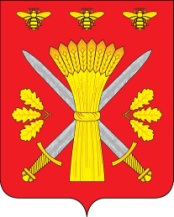 РОССИЙСКАЯ ФЕДЕРАЦИЯОРЛОВСКАЯ ОБЛАСТЬТРОСНЯНСКИЙ РАЙОННЫЙ СОВЕТ НАРОДНЫХ ДЕПУТАТОВРЕШЕНИЕ4 апреля  2018 г.                                                                            №112О принятии в муниципальную казну Троснянского района Орловской областиобъекта недвижимого имуществаВ соответствии с Федеральным законом от 06.10.2003 г. № 131         «Об общих принципах организации местного самоуправления в Российской Федерации», постановлением Троснянского районного Совета народных депутатов от 20.01.2003 г. № 81 «О создании казны Троснянского района», решением Троснянского районного Совета народных депутатов от 07.06.2012 г. № 134 «Об утверждении Положения о порядке владения, пользования и распоряжения муниципальной собственностью Троснянского района», рассмотрев обращение главы Малахово-Слободского сельского поселения о передаче недвижимого имущества для последующей передачи его по договору приватизации,  Троснянский районный Совет народных депутатов РЕШИЛ:           1. Принять безвозмездно от Малахово –Слободского сельского поселения в муниципальную казну Троснянского района Орловской области следующий объект недвижимого имущества:           - квартира, общей площадью 32,5 кв.м., назначение: жилое, кадастровый номер 57:08:0690101:413, расположенная по адресу: Орловская область, Троснянский район, д. Чермошное, д. 13, кв. 8.             2. Отделу по управлению муниципальным имуществом занести соответствующие сведения в специальный раздел Реестра муниципальной собственности Троснянского района Орловской области.            3. Настоящее решение вступает в силу со дня его обнародования.Председатель районного                       Глава районаСовета народных депутатов                                 В.И. Миронов                                             А.И. Насонов